Lesson 51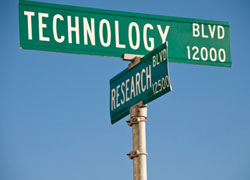 Planner:  Group Technology Project/Power Point Learning and ReviewObjective: I can explain at least 10 Power Point featuresI can work collaboratively to explore and create a project about a recent Technology.I can share the information I researched with my partners.Standards: Creativity and Innovation: Students demonstrate creative thinking, construct knowledge, and develop innovative products and processes using technology.Communication and Collaboration: Students use digital media and environments to communicate and work collaboratively, including at a distance, to support individual learning and contribute to the learning of others.Research and Information Fluency: Students apply digital tools to gather, evaluate, and use informationWARM UP:   KEYBOARD 10 MINUTES                                                         Activity 1Resource tab:  Pinemscomputers.weebly.comTechnology Resources pageUse the link for GCF Power Point Review the Power Point Basics 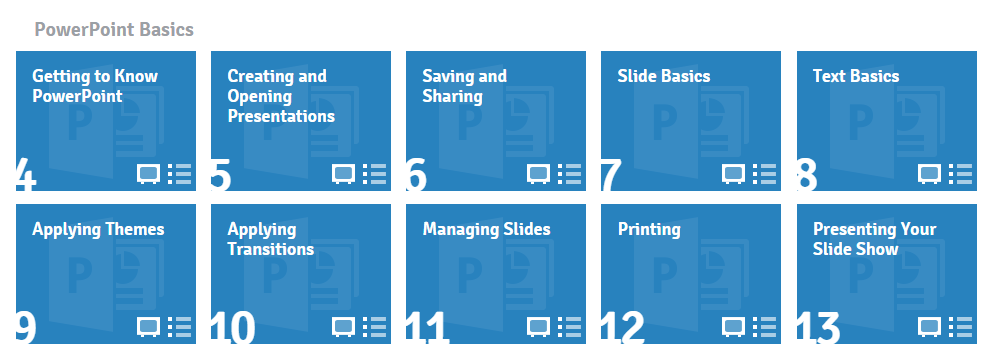 See what you can remember! (#’s 4-13)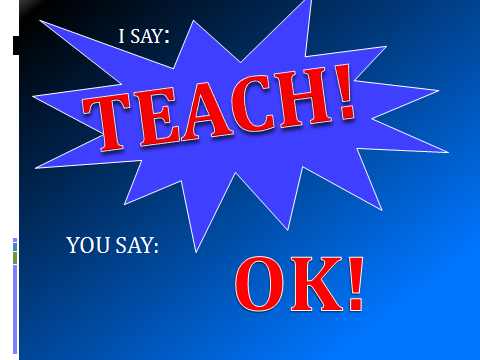 Work with your Table Partner: Open Power Point, split the screen, and practice as you review and learn moreACTIVITY 2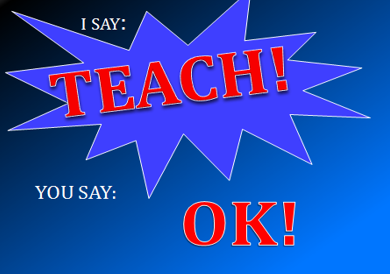 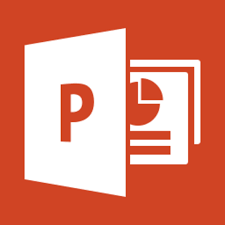 Tell 10 things you know how do with Power PointLesson 52Planner:  Group Technology Project/ Power Point TipsKeyboard AssessmentObjective:  I can learn and share tips for super presentations. I can work collaboratively to explore and create a project about a recent Technology.I can share the information I researched with my partners.Standards: Creativity and Innovation: Students demonstrate creative thinking, construct knowledge, and develop innovative products and processes using technology.Communication and Collaboration: Students use digital media and environments to communicate and work collaboratively, including at a distance, to support individual learning and contribute to the learning of others.Research and Information Fluency: Students apply digital tools to gather, evaluate, and use informationWARM UPKEYBOARD 15 MINUTESACTIVITY 1What makes an effective presentation?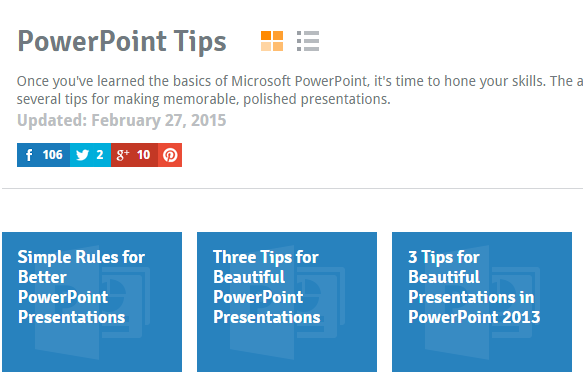 Go to: http://www.gcflearnfree.org/powerpoint-tipsREVIEW THE INFORMATION FOR ALL 3 ITEMS WITH YOUR SEAT PARTNER. PRACTICE: TRY THE SUGGESTIONSLesson 53Planner:  Group Technology Project/ Presentation PlanningObjective: I can work collaboratively to explore and create a project about a recent Technology.I can share the information I researched with my partners.Standards: Creativity and Innovation: Students demonstrate creative thinking, construct knowledge, and develop innovative products and processes using technology.Communication and Collaboration: Students use digital media and environments to communicate and work collaboratively, including at a distance, to support individual learning and contribute to the learning of others.Research and Information Fluency: Students apply digital tools to gather, evaluate, and use informationWARM UPKEYBOARD 10 MINUTESActivity 1REVIEW YESTERDAY’S ACTIVITY Table partners/ Whole ClassWhat do you know about creating an effective Power Point?What should you include in a Power Point? What should you consider leaving out?Activity 2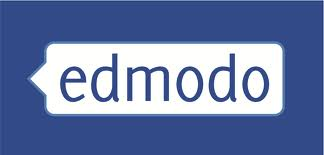 USE EDMODO.Discuss/share ideas you learned about Power Point with your team.  Open Power PointCreate a list of items you think must definitely be included in your Team’s Presentation.Decide on a Theme (background, font, etc.) that will showcase the information you want to shareChoose one member of your team to write a New Note to Mrs. Slingland.  Include the final list your team has created and the Theme you plan to use.Lesson 54Planner:  Group Technology Project/ Presentation PlanningObjective: I can work collaboratively to explore and create a project about a recent Technology.I can share the information I researched with my partners.Standards: Creativity and Innovation: Students demonstrate creative thinking, construct knowledge, and develop innovative products and processes using technology.Communication and Collaboration: Students use digital media and environments to communicate and work collaboratively, including at a distance, to support individual learning and contribute to the learning of others.Research and Information Fluency: Students apply digital tools to gather, evaluate, and use informationWARM UPKEYBOARD 10 MINUTESActivity 1Go to Pinemscomputers.weebly.comGo to Projects/Technology/Resource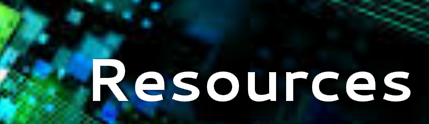 Locate and open the Presentation Requirements DocumentRead through the document. Review and discuss the items on the document with your Table Partner.Activity 2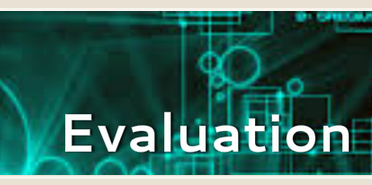 Go to the Presentation Rubric on the Evaluation Page of the Web QuestYou will also need to discuss what information you will present, and who will present---remember, all members of your team must speak.  ACTIVITY 3Use Edmodo Organize your PresentationWhat themes do you like?  Fonts. Etc.  Next class…face to face….Plan For your meetingLesson 55Planner:  Group Technology Project/ Presentation PlanningObjective: I can work collaboratively to explore and create a project about a recent Technology.I can share the information I researched with my partners.I can create an effective Power Point in collaboration with my TeamStandards: Creativity and Innovation: Students demonstrate creative thinking, construct knowledge, and develop innovative products and processes using technology.Communication and Collaboration: Students use digital media and environments to communicate and work collaboratively, including at a distance, to support individual learning and contribute to the learning of others.Research and Information Fluency: Students apply digital tools to gather, evaluate, and use information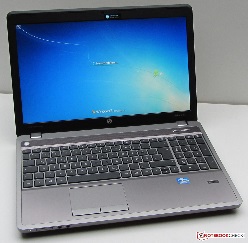 WARM UPKEYBOARD 10 MINUTESACTIVITY 1TIME FOR A FACE-TO-FACE MEETING WITH YOUR GROUP!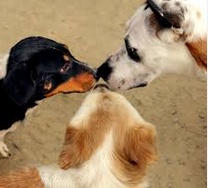 Decide who is going to move. DO NOT MOVE YOUR COMPUTERS.USE THE MACHINES AT THE TABLETake chairs your destination.Remember to be careful of the cords, etc.  ACTIVITY 2Plan the presentationRemember to include all group members in the planning, creation, and presentation to the class.Share the presentation with your group and to the class folder in OneDrive.You must have the presentation completed by the end of class on:  Remember the Rubric!